Hamilton High School Complex Administrative StaffJennifer Baxter, PrincipalWesley Ace, Margarita Arias, Dan Blank, Stephanie Lartelier, April Monroe, Juan Pérez, Assistant PrincipalsHamilton High School AMPA FacultyMichelle Espinosa, DirectorJustin Braun, ChoirGail Chorna, Theater ManagementLatrece Douglas, Dance Jennifer Gordon, Musical TheaterMariana Lajmanovich, Keyboard StudiesStephen McDonough, Guitar & StringsBrian McGaffey, Winds & MariachiAlison Miller, DramaMaritza Olmos, FolklóricoEric Thomas, Technical TheaterLarenz Tolson, Music TechnologyPhillip Topping, Jazz StudiesSeth Townsend, Film ProductionFor more information of the AMPA Piano Department,please visit www.hamiltonpiano.orgYou may donate to AMPA Piano Department here: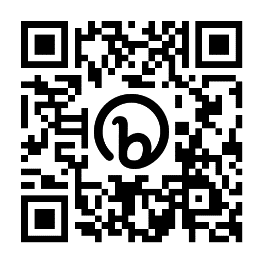 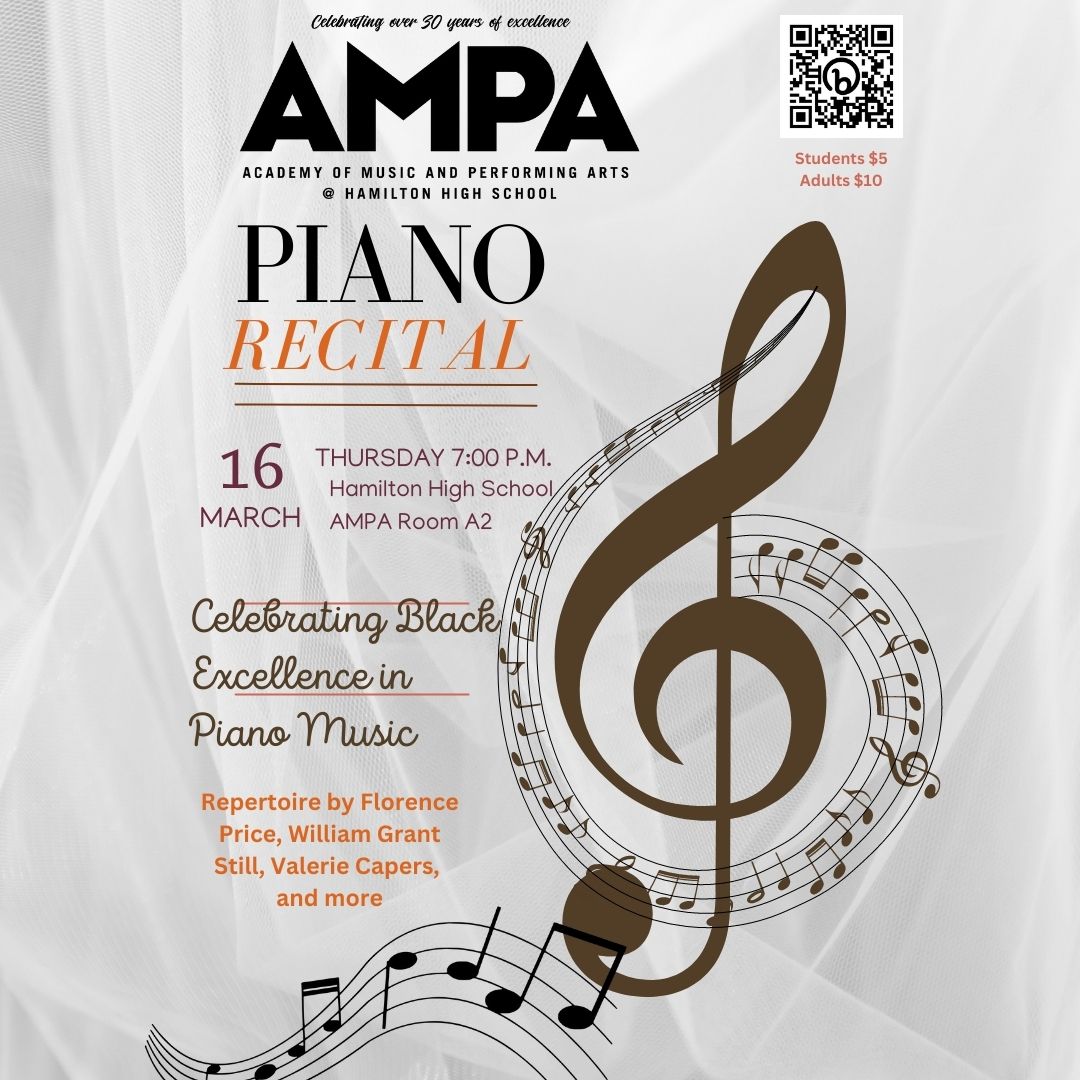 Presented by Ms. Mariana LajmanovichDirector of Keyboard StudiesAMPA @ Hamilton High School